                                                                                                                          ПРОЕКТ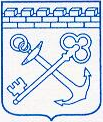 АДМИНИСТРАЦИЯ ЛЕНИНГРАДСКОЙ ОБЛАСТИКОМИТЕТ ПО ВНЕШНИМ СВЯЗЯМ ЛЕНИНГРАДСКОЙ ОБЛАСТИПРИКАЗот «   »             2013 года № Об утверждении состава комиссии по соблюдению требованийк служебному поведению государственных гражданских служащихЛенинградской области и урегулированию конфликта интересовв комитете по внешним связям Ленинградской области  и утверждении порядка ее работыВ соответствии с Уставом Ленинградской области, на основании постановления    Правительства   Ленинградской    области от 9 декабря 2010 года № 334 "О комиссиях по соблюдению требований к служебному поведению государственных гражданских служащих Ленинградской области и урегулированию конфликта интересов в органах исполнительной власти Ленинградской области и аппаратах мировых судей Ленинградской области", а также на основании пункта 1 постановления Правительства Ленинградской области от 16 апреля  2013 года № 101 «О переименовании комитета по внешнеэкономическим и межрегиональным связям Ленинградской области и внесении изменений в постановление Правительства Ленинградской области от 9 июля 2010 года №168 «Об утверждении перечня отдельных должностей государственной гражданской службы Ленинградской области в Администрации Ленинградской области, исполнение должностных обязанностей по которым связано с использованием сведений, составляющих государственную тайну, при назначении на которые конкурс может не проводиться» в части комитета по  внешнеэкономическим и межрегиональным связям Ленинградской области и комитета по физической культуре, спорту и туризму Ленинградской области»              приказываю:Утвердить состав комиссии по соблюдению требований к служебному поведению государственных гражданских служащих Ленинградской области и урегулированию конфликта интересов в комитете по внешним связям Ленинградской области согласно приложению 1.Утвердить Положение о Порядке работы комиссии по соблюдению требований к служебному поведению государственных гражданских служащих Ленинградской области и урегулированию конфликта интересов в комитете по внешним связям Ленинградской области согласно приложению 2.Контроль за исполнением приказа оставляю за собой.Признать утратившим силу Приказ комитета по внешнеэкономическим и межрегиональным связям Ленинградской области от 10.12.2010 года №1                             "Об утверждении состава комиссии по соблюдению требований к служебному      поведению государственных гражданских служащих и урегулированию конфликта интересов в комитете по внешнеэкономическим и межрегиональным связям Ленинградской области и утверждении порядка ее работы».Председатель комитета 		     		                    			А.Ю.МининПриложение 1к приказу комитетапо внешним связям Ленинградской областиот «  »           2013г. №   СОСТАВкомиссии по соблюдению требований к служебному поведениюгосударственных гражданских служащих Ленинградской области иурегулированию конфликта интересов в комитете по внешним связям Ленинградской областиПредседатель комиссииПервый заместитель председателя комитета по внешним связям Ленинградской областиЗаместитель председателя комиссииГосударственный гражданский служащий Ленинградской области, замещающий должность гражданской службы в комитете по внешним связям Ленинградской области и назначаемый председателем комитета по внешним  связям Ленинградской  областиЧлены комиссии:Государственный гражданский служащий Ленинградской области - представитель комитета правового обеспечения и контроля Администрации Ленинградской областиГосударственный гражданский служащий Ленинградской области - представитель управления государственной службы и кадров аппарата Губернатора и Правительства Ленинградской областиПредставитель (представители) научных организаций и образовательных учреждений среднего, высшего и дополнительного профессионального образования, деятельность которых связана с государственной службой (независимые     эксперты специалисты     по     вопросам,     связанным     с государственной гражданской службой)Представитель профсоюзного комитета первичной профсоюзной организации Правительства Ленинградской области (по решению председателя комитета по внешним связям Ленинградской области).Секретарь комиссииГосударственный гражданский служащий - представитель сектора по профилактике коррупционных и иных правонарушений отдела кадров управления государственной службы и кадров аппарата Губернатора и Правительства Ленинградской областиПриложение 2к приказу комитетапо внешним связям Ленинградской областиот «  »             2013г. №  ПОЛОЖЕНИЕо порядке работы комиссии по соблюдению требований к служебному поведениюгосударственных гражданских служащих Ленинградской области иурегулированию конфликта интересов в комитете по внешним связям Ленинградской области1. Общие Положения1.1.	Настоящим Положением определяется порядок работы комиссии по соблюдению требований к служебному поведению государственных гражданских служащих Ленинградской области и урегулированию конфликта интересов в комитете по внешним связям Ленинградской области (далее - комиссия).1.2.	Комиссия в своей деятельности руководствуется Конституцией Российской Федерации, федеральными конституционными законами, федеральными законами, актами Президента Российской Федерации и Правительства Российской Федерации, правовыми актами Ленинградской области, а также Положением о порядке работы комиссии по соблюдению требований к служебному поведению государственных гражданских служащих Ленинградской области и урегулированию конфликта интересов в органе исполнительной власти Ленинградской области и аппарате мирового судьи Ленинградской области, утвержденным постановлением Правительства Ленинградской области                           от 9 декабря 2010 года № 3341.3.	Основной задачей комиссии является содействие государственным органам:а) в обеспечении соблюдения государственными гражданскими служащими Ленинградской области в комитете по внешним связям Ленинградской области  (далее гражданские служащие) ограничений и запретов, требований о предотвращении или урегулировании конфликта интересов, а также в обеспечении исполнения ими обязанностей, установленных Федеральным законом от 25 декабря 2008 года №273-ФЗ «О противодействии коррупции», другими федеральными законами (далее - требования    к   служебному    поведению    и    (или)   требования   об урегулировании конфликта интересов);б) в осуществлении в комитете по внешним связям Ленинградской области мер по предупреждению коррупции.2. Основания для проведения заседания комиссии2.1. Основаниями для проведения заседания комиссии являются:а) представление вице-губернатором - руководителем аппарата Губернатора и Правительства Ленинградской области в соответствии с пунктом 22 Положения о проверке достоверности и полноты сведений, представляемых гражданами, претендующими на замещение должностей государственной гражданской службы, и государственными гражданскими служащими, а также соблюдения государственными гражданскими служащими требований к служебному поведению в органах исполнительной власти и аппаратах мировых судей Ленинградской области, утвержденное постановлением Губернатора Ленинградской области от 11 декабря 2009 года № 120-пг, материалов проверки, свидетельствующих:о представлении гражданским служащим недостоверных или неполных сведений, предусмотренных подпунктом "а" пункта 1 указанного Положения;о несоблюдении гражданским служащим требований к служебному поведению и (или) требований об урегулировании конфликта интересов;б) поступившее в структурное подразделение по профилактике коррупционных и иных правонарушений управления государственной службы и кадров аппарата Губернатора и Правительства Ленинградской области:обращение гражданина, замещавшего в органе исполнительной власти Ленинградской области и аппарате мирового судьи Ленинградской области должность гражданской службы, включенную в перечень должностей, утвержденный нормативным правовым актом Ленинградской области, о даче согласия на замещение должности в коммерческой или некоммерческой организации либо на выполнение работы на условиях гражданско-правового договора в коммерческой или некоммерческой организации, если отдельные функции по государственному управлению этой организацией входили в его должностные (служебные) обязанности, до истечения двух лет со дня увольнения с гражданской службы;заявление гражданского служащего о невозможности по объективным причинам представить сведения о доходах, об имуществе и обязательствах имущественного характера своих супруги (супруга) и несовершеннолетних детей;в) представление руководителя органа исполнительной власти Ленинградской области или любого члена комиссии, касающееся обеспечения соблюдения гражданским служащим требований к служебному поведению и (или) требований об урегулировании конфликта интересов либо осуществления в органе исполнительной власти Ленинградской области и аппарате мирового судьи Ленинградской области мер по предупреждению коррупции;г) представление руководителем органа исполнительной власти Ленинградской области материалов проверки, свидетельствующих о представлении гражданским служащим недостоверных или неполных сведений, предусмотренных  частью  1  статьи  3   Федерального   закона от 3 декабря 2012 № 230-ФЗ «О контроле за соответствием расходов лиц, замещающих государственные должности, и иных лиц их доходам» (далее - Федеральный закон «О контроле за соответствием расходов лиц, замещающих государственные должности, и иных лиц их доходам).2.2. Комиссия не рассматривает сообщения о преступлениях и административных правонарушениях, а также анонимные обращения, не проводит проверки по фактам нарушения служебной дисциплины.3. Принятие решения о проведении заседания комиссииПри поступлении в комиссию информации, содержащей основания для проведения заседания комиссии, председатель комиссии:а) в 3-дневный срок:назначает дату заседания комиссии (при этом дата заседания комиссии не может быть назначена позднее семи рабочих дней со дня поступления указанной информации);информирует аппарат Губернатора и Правительства Ленинградской области о дате проведения заседания комиссии и необходимости формирования персонального состава комиссии;представляет кандидатуру гражданского служащего для включения в состав комиссии в качестве заместителя председателя комиссии;по решению председателя комитета по внешним связям Ленинградской области направляет запрос в профсоюзный комитет первичной профсоюзной организации Правительства Ленинградской области с предложением направить представителя в состав комиссии и информирует о кандидатуре аппарат Губернатора и Правительства Ленинградской области;б) организует ознакомление гражданского служащего, в отношении которого комиссией рассматривается вопрос о соблюдении требований к служебному поведению и (или) требований об урегулировании конфликта интересов, его представителя, членов комиссии и других лиц, участвующих в заседании комиссии, с информацией, явившейся основанием для проведения заседания комиссии, и с результатами ее проверки, проведенной в соответствии с постановлением Губернатора Ленинградской области                                                           от 11 декабря 2009 года № 120-пг «О реализации Указа Президента Российской Федерации от 21 сентября 2009 года № 1065 «О проверке достоверности и полноты сведений, представляемых гражданами, претендующими на замещение должностей федеральной государственной службы, и федеральными государственными служащими, и соблюдения федеральными государственными служащими требований к служебному поведению.4. Формирование персонального состава комиссииФормирование персонального состава комиссии осуществляется в порядке, определенном постановлением Правительства Ленинградской области                            от 09 декабря 2010 года № 334 «О комиссиях по соблюдению требований к служебному поведению государственных гражданских служащих Ленинградской области и урегулированию конфликта интересов в органах исполнительной власти Ленинградской области и аппаратах мировых судей Ленинградской области».5. Подготовка заседания комиссии5.1. При подготовке к заседанию комиссии председатель комиссии:       направляет при необходимости письменный запрос в адрес руководителей государственных органов, органов местного самоуправления и организаций о представлении в комиссию дополнительных сведений;запрашивает письменные объяснения гражданского служащего, в отношении которого рассматривается вопрос о соблюдении требований к служебному поведению и (или) требований об урегулировании конфликта интересов;рассматривает ходатайства о приглашении на заседание комиссии лиц, указанных в подпункте «б» пункта 4.9. постановления Правительства Ленинградской области от 09 декабря 2010 года № 334 «О комиссиях по соблюдению требований к служебному поведению государственных гражданских служащих Ленинградской области и урегулированию конфликта интересов в органах исполнительной власти Ленинградской области и аппаратах мировых судей Ленинградской области», принимает решение об их удовлетворении (об отказе в удовлетворении) и о рассмотрении (об отказе в рассмотрении) в ходе заседания комиссии дополнительных материалов.5.2.	Секретарь комиссии решает организационные вопросы, связанные с подготовкой заседания комиссии:а)	по решению председателя комиссии формирует повестку дня заседания комиссии;б)	доводит до сведения членов комиссии информацию о материалах, представленных на рассмотрение комиссии;в)	извещает членов комиссии о дате, времени и месте заседания комиссии, вопросах, включенных в повестку дня заседания комиссии;	г) подготавливает материалы, необходимые для принятия решения.5.3.	К заседанию комиссии должны быть подготовлены проект перечня вопросов, включенных в повестку дня заседания комиссии, и представлены следующие документы:должностной регламент гражданского служащего, в отношении которого проводится проверка;документы, послужившие основанием для проведения заседания комиссии; письменные объяснения гражданского служащего;дополнительные сведения, полученные от государственных органов, органов местного самоуправления и организаций; иные необходимые документы.6. Порядок проведения заседания комиссииЗаседание комиссии считается правомочным, если на нем присутствует не менее двух третей от общего числа членов комиссии. Проведение заседаний с участием только членов комиссии, замещающих должности гражданской службы в органах исполнительной власти Ленинградской области, недопустимо.При возникновении прямой или косвенной личной заинтересованности члена комиссии, которая может привести к конфликту интересов при рассмотрении вопроса, включенного в повестку дня заседания комиссии, член комиссии обязан заявить об этом до начала заседания. В таком случае соответствующий член комиссии не принимает участия в рассмотрении указанного вопроса.Заседание комиссии проводится в присутствии гражданского служащего, в отношении которого рассматривается вопрос о соблюдении требований к служебному поведению и (или) требований об урегулировании конфликта интересов. При наличии письменной просьбы гражданского служащего о рассмотрении вопроса без его участия заседание комиссии проводится в отсутствие гражданского служащего. В случае неявки гражданского служащего или его представителя на заседание комиссии при отсутствии письменной просьбы гражданского служащего о рассмотрении указанного вопроса без его участия рассмотрение вопроса откладывается. В случае вторичной неявки гражданского служащего или его представителя без уважительных причин комиссия может принять решение о рассмотрении вопроса в отсутствие гражданского служащего. Заседание комиссии ведет председатель комиссии. В отсутствие председателя комиссии его обязанности исполняет заместитель председателя комиссии. Председатель комиссии, заместитель председателя комиссии, члены комиссии и секретарь комиссии при принятии решений обладают равными правами.Протокол заседания комиссии ведет секретарь комиссии.На заседании комиссия:утверждает перечень вопросов, включенных в повестку дня заседания комиссии;заслушивает пояснения гражданского служащего (с его согласия) и иных лиц;рассматривает материалы по существу предъявляемых гражданскому служащему претензий, а также дополнительные материалы.6.7.	Члены комиссии и лица, участвовавшие в заседании комиссии, не вправе
разглашать сведения, ставшие им известными в ходе работы комиссии.7. Решения комиссии, порядок их принятия и оформления7.1.	По итогам рассмотрения вопроса, указанного в абзаце втором подпункта «а» пункта 2.1. настоящего Положения, комиссия принимает одно из следующих решений:а)	установить, что сведения, представленные гражданским служащим в соответствии с подпунктом «а» пункта 1 Положения о проверке достоверности и полноты сведений, представляемых гражданами, претендующими на замещение должностей государственной гражданской службы, и государственными гражданскими служащими, а также соблюдения государственными  гражданскими
служащими требований к служебному поведению в органах исполнительной власти и аппаратах мировых судей Ленинградской области, утвержденного постановлением Губернатора Ленинградской области от 11 декабря 2009 года               № 120-пг, являются достоверными и полными;б)	установить, что сведения, представленные гражданским служащим в соответствии с подпунктом «а» пункта 1 Положения о проверке достоверности и полноты сведений, представляемых гражданами, претендующими на замещение должностей государственной гражданской службы, и государственными гражданскими служащими, а также соблюдения государственными  гражданскими
служащими требований к служебному поведению в органах исполнительной власти и аппаратах мировых судей Ленинградской области, утвержденного постановлением Губернатора Ленинградской области от 11 декабря 2009 года              № 120-пг, являются недостоверными и (или) неполными. В этом случае комиссия рекомендует представителю нанимателя применить к гражданскому служащему конкретную меру ответственности.7.2.	По итогам рассмотрения вопроса, указанного в абзаце третьем подпункта
«а» пункта 2.1. настоящего Положения, комиссия принимает одно из следующих решений:а)	установить, что гражданский служащий соблюдал требования к служебному поведению и (или) требования об урегулировании конфликта интересов;б)	установить, что гражданский служащий не соблюдал требования к служебному поведению и (или) требования об урегулировании конфликта интересов. В этом случае комиссия рекомендует представителю нанимателя указать гражданскому служащему на недопустимость нарушения требований к служебному поведению и (или) требований об урегулировании конфликта интересов либо применить к гражданскому служащему конкретную меру ответственности.7.3.	По итогам рассмотрения вопроса, указанного в абзаце  втором   подпункта «б» пункта 2.1. настоящего Положения, комиссия принимает одно из следующих решений:а) дать гражданину согласие на замещение должности в коммерческой или некоммерческой организации либо на выполнение работы на условиях гражданско-правового договора в коммерческой или некоммерческой организации, если отдельные функции по государственному управлению этой организацией входили в его должностные (служебные) обязанности;б) отказать гражданину в замещении должности в коммерческой или некоммерческой организации либо в выполнении работы на условиях гражданско-правового договора в коммерческой или некоммерческой организации, если отдельные функции по государственному управлению этой организацией входили в его должностные (служебные) обязанности, и мотивировать свой отказ.7.4. По итогам рассмотрения вопроса, указанного в абзаце третьем подпункта «б» пункта 2.1. настоящего Положения, комиссия принимает одно из следующих решений:а) признать, что причина непредставления гражданским служащим сведений о доходах, об имуществе и обязательствах имущественного характера своих супруги (супруга) и несовершеннолетних детей является объективной и уважительной;б) признать, что причина непредставления гражданским служащим сведений о доходах, об имуществе и обязательствах имущественного характера своих супруги (супруга) и несовершеннолетних детей не является уважительной. В этом  случае комиссия рекомендует гражданскому служащему принять меры по представлению указанных сведений;в) признать, что причина непредставления гражданским служащим сведений о доходах, об имуществе и обязательствах имущественного характера своих супруги (супруга) и несовершеннолетних детей необъективна и является способом уклонения от представления указанных сведений. В этом случае комиссия рекомендует представителю нанимателя применить к гражданскому служащему конкретную меру ответственности.7.4.1  По итогам рассмотрения вопроса, указанного в подпункте «г» пункта 2.1. настоящего Положения, комиссия принимает одно из следующих решений:а) признать, что сведения, представленные гражданским служащим в соответствии с частью 1 статьи 3 Федерального закона «О контроле за соответствием расходов лиц, замещающих государственные должности, и иных лиц их доходам», являются достоверными и полными;б) признать, что сведения, представленные гражданским служащим в соответствии с частью 1 статьи 3 Федерального закона «О контроле за соответствием расходов лиц, замещающих государственные должности, и иных лиц их доходам», являются недостоверными и (или) неполными. В этом случае комиссия рекомендует представителю нанимателя применить к гражданскому служащему конкретную меру ответственности и (или) направить материалы, полученные в результате осуществления контроля за расходами, в органы прокуратуры и (или) иные государственные органы в соответствии с их компетенцией.7.5. По итогам рассмотрения вопросов, предусмотренных подпунктами «а», «б» и «г» пункта 2.1 настоящего Положения, при наличии к тому оснований комиссия может принять иное решение, чем предусмотрено пунктами 7.1 - 7.41 настоящего Положения. Основания и мотивы принятия такого решения должны быть отражены в протоколе заседания комиссии.7.6. По итогам рассмотрения вопроса, предусмотренного подпунктом «в» пункта 2.1. настоящего Положения, комиссия принимает соответствующее решение.7.7.  Для исполнения решений комиссии могут быть подготовлены проекты правовых актов и поручений представителя нанимателя.7.8. Решения комиссии по вопросам, указанным в пункте 2.1. настоящего Положения, принимаются тайным голосованием (если комиссия не примет иное решение) простым большинством голосов присутствующих на заседании членов комиссии.7.9. Решения комиссии оформляются протоколом заседания комиссии, который подписывают члены комиссии, принимавшие участие в заседании. Решения комиссии, за исключением решения, принимаемого по итогам рассмотрения вопроса, указанного в абзаце втором подпункта «б» пункта 2.1. настоящего Положения, для  представителя нанимателя носят рекомендательный характер. Решение, принимаемое по итогам рассмотрения вопроса, указанного в абзаце втором подпункта «б» пункта 2.1. настоящего Положения, носит обязательный характер.7.10.	В протоколе заседания комиссии указываются:а)	дата заседания комиссии, фамилии, имена, отчества членов комиссии и других лиц, присутствующих на заседании комиссии;б)	формулировка каждого из рассматриваемых на заседании комиссии вопросов с указанием фамилии, имени, отчества, должности гражданского служащего, в отношении которого рассматривается вопрос о соблюдении требований к служебному поведению и (или) требований об урегулировании конфликта интересов;в)	предъявляемые к гражданскому служащему претензии, материалы, на которых они основываются;г)	содержание пояснений гражданского служащего и других лиц по существу предъявляемых претензий;д)	фамилии, имена, отчества выступивших на заседании лиц и краткое изложение их выступлений;е)	источник информации, содержащей основания для проведения заседания комиссии, дата поступления информации в сектор по профилактике коррупционных и иных правонарушений отдела кадров управления государственной службы и кадров аппарата Губернатора и Правительства Ленинградской области;ж) другие сведения;з) результаты голосования;и) решение и обоснование его принятия.Член комиссии, не согласный с решением комиссии, вправе в письменной форме изложить свое мнение, которое подлежит обязательному приобщению к протоколу заседания комиссии и с которым должен быть ознакомлен гражданский служащий.Копия протокола заседания комиссии в 3-дневный срок со дня заседания комиссии направляется представителю нанимателя, выписки из протокола заседания комиссии - председателю комитета по внешним связям Ленинградской области, гражданскому служащему, а также по решению комиссии - иным заинтересованным лицам.8. Заключительные положения8.1.	В случае установления комиссией обстоятельств, свидетельствующих о наличии признаков дисциплинарного проступка в действиях (бездействии) гражданского служащего, информация об этом направляется представителю нанимателя для решения вопроса о привлечении гражданского служащего к дисциплинарной ответственности в порядке, предусмотренном действующим законодательством.В случае установления комиссией факта совершения гражданским служащим действия (факта бездействия), содержащего признаки административного правонарушения или состава преступления, председатель комиссии обязан передать информацию о совершении указанного действия (бездействии) и подтверждающие такой факт документы в правоприменительные органы в 3-дневный срок, а при необходимости - немедленно.Копия протокола заседания комиссии в отношении гражданского служащего приобщается к его личному делу.